II. План-схемы ОУ.План-схема района расположения ДОУ,пути движения транспортных средств и детей Схема расположения корпуса №1 МКДОУ детский сад «Звёздочка»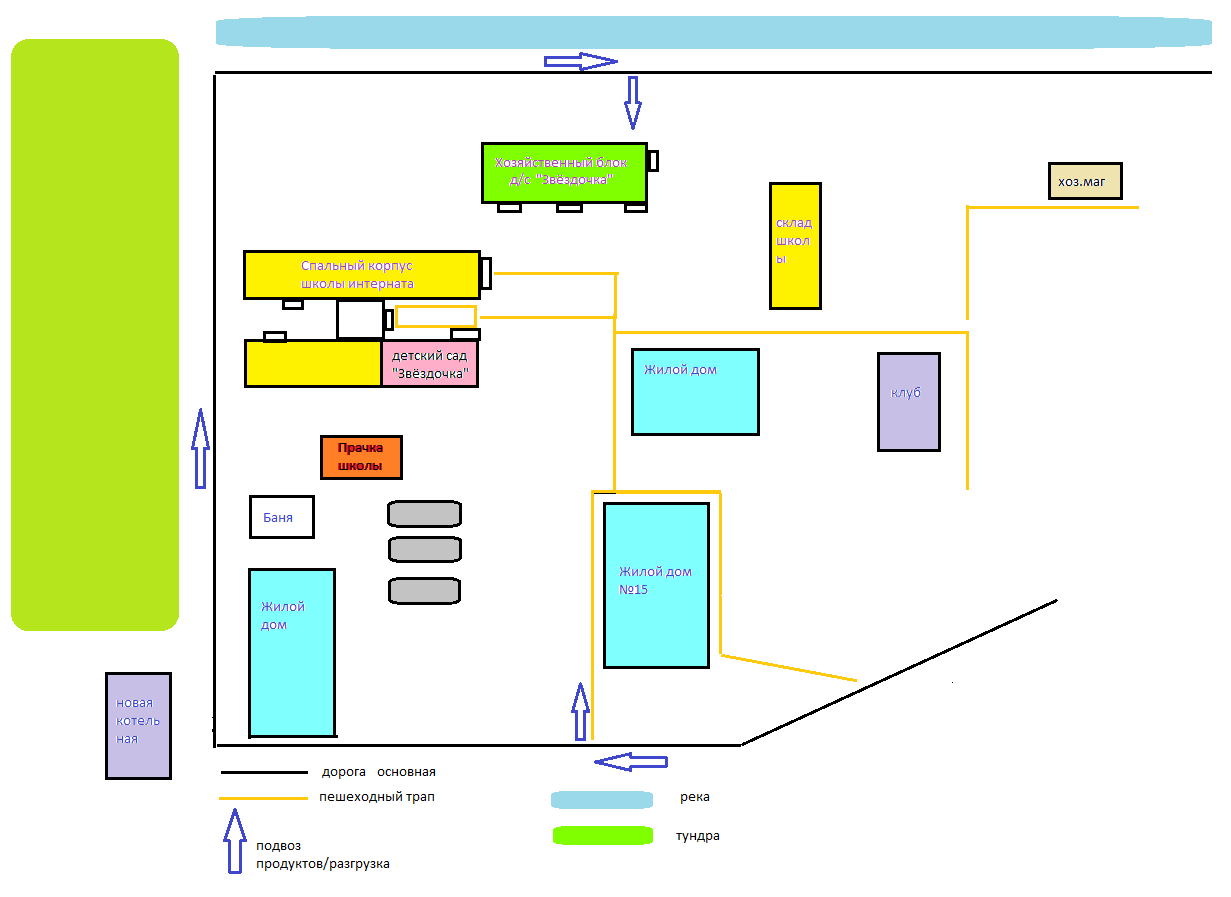 План-схема района расположения ДОУ,пути движения транспортных средств и детей Схема расположения корпуса №2 МКДОУ детский сад «Звёздочка»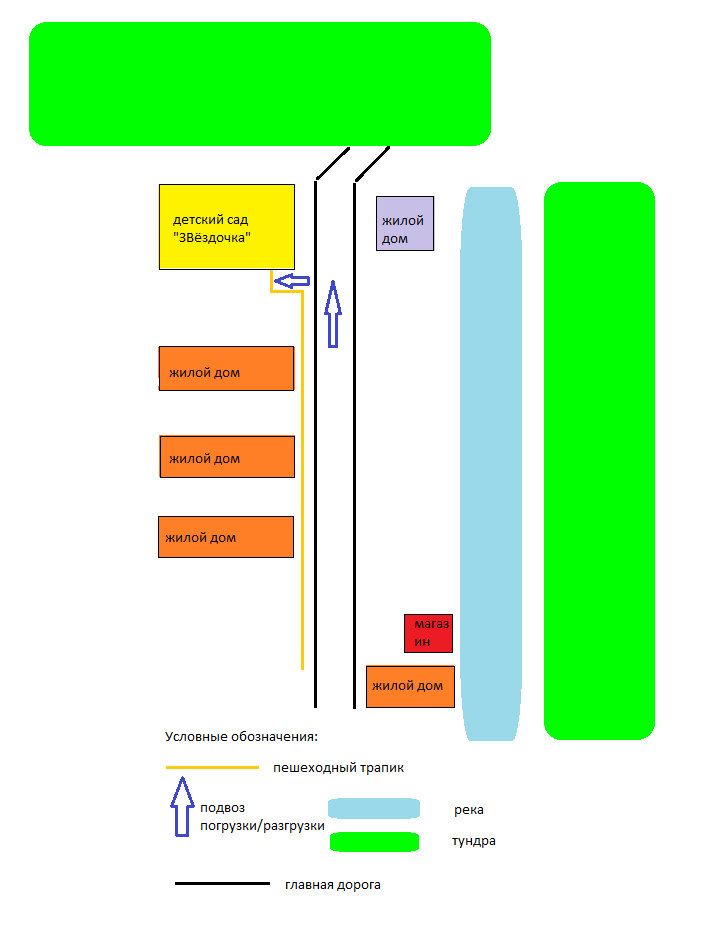 